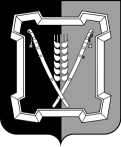 СОВЕТ  КУРСКОГО  МУНИЦИПАЛЬНОГО  ОКРУГАСТАВРОПОЛЬСКОГО КРАЯРЕШЕНИЕ24 мая 2023 г. 		             ст-ца Курская			                     № 536Об утверждении Порядка назначения и проведения собраний и конференций граждан (собраний делегатов) на территории Курского муниципального округа Ставропольского краяВ соответствии с Федеральным законом от 6 октября 2003 года № 131-ФЗ «Об общих принципах организации местного самоуправления в Российской Федерации», Законом Ставропольского края от 2 марта 2005 года № 12-кз «О местном самоуправлении в Ставропольском крае», Уставом Курского муниципального округа Ставропольского края, Совет Курского муниципального округа Ставропольского краяРЕШИЛ:1. Утвердить прилагаемый Порядок назначения и проведения собраний и конференций граждан (собраний делегатов) на территории Курского муниципального округа Ставропольского края.2. Настоящее решение вступает в силу со дня его официального опубликования (обнародования).Приложениек решению Совета Курскогомуниципального округаСтавропольского краяот 24 мая 2023 года  № 536  ПОРЯДОКназначения и проведения собраний и конференций граждан (собраний делегатов) на территории Курского муниципального округа Ставропольского краяI. Общие положения1. Настоящий Порядок назначения и проведения собраний и конференций граждан (собраний делегатов) на территории Курского муниципального округа Ставропольского края (далее соответственно - Порядок, Курский округ) в соответствии с Конституцией Российской Федерации, Федеральным законом от 6 октября 2003 года № 131-ФЗ «Об общих принципах организации местного самоуправления в Российской Федерации» (далее - Федеральный закон № 131-ФЗ), Законом Ставропольского края от 2 марта 2005 г. № 12-кз «О местном самоуправлении в Ставропольском крае», Уставом Курского муниципального округа Ставропольского края (далее - Устав Курского округа) устанавливает порядок назначения и проведения собраний граждан (далее - собрание) и конференций граждан (собраний делегатов) (далее - конференция) на территории Курского округа.2. Настоящий Порядок не распространяется на собрания (конференции), проводимые для обсуждения вопросов внесения инициативных проектов и их рассмотрения, осуществления территориального общественного самоуправления, а также на собрания, проводимые в целях и формах, предусмотренных Федеральным законом от 19 июня 2004 года № 54-ФЗ «О собраниях, митингах, демонстрациях, шествиях и пикетированиях», встречи депутатов с избирателями в порядке, установленном Федеральным законом № 131-ФЗ.3. Собрание (конференция) проводится на части территории Курского округа (в многоквартирном жилом доме, на территории группы жилых домов, жилого квартала, жилого микрорайона, иной территории проживания граждан) в целях:обсуждения вопросов местного значения Курского округа;информирования населения о деятельности органов местного самоуправления Курского округа и должностных лиц местного самоуправления Курского округа.4. Право на участие в собрании (конференции) имеют граждане, достигшие восемнадцатилетнего возраста, проживающие на территории Курского округа, на которой проводится собрание (конференция) (далее соответственно - участники собрания (конференции).5. Участие граждан в собрании (конференции) является свободным и добровольным. Каждый участник собрания (конференции) обладает одним голосом и непосредственно участвует в собрании (конференции).6. В зависимости от числа граждан, проживающих в границах территории Курского округа, проводится собрание или конференция. При численности жителей, проживающих на данной территории, до 300 человек (включительно) проводится собрание, более 300 человек - конференция.II. Инициатива проведения собрания (конференции)7. Собрание (конференция) проводится по инициативе:жителей Курского округа, проживающих на территории Курского округа, где предполагается провести собрание (конференцию), достигших восемнадцатилетнего возраста, в количестве не менее 20 человек (далее - инициативная группа граждан);Совета Курского муниципального округа;Главы Курского муниципального округа.8. Для выдвижения инициативы о проведении собрания (конференции) инициативная группа граждан представляет в Совет Курского муниципального округа обращение с выдвижением инициативы о проведении собрания (конференции) (далее - обращение инициативной группы граждан).9. В обращении инициативной группы граждан указываются:1) вопрос, предлагаемый для вынесения на рассмотрение собрания (конференции);2) обоснование необходимости рассмотрения данного вопроса на собрании (конференции);3) дата, время и место проведения собрания (конференции);4) границы территории, на которой будет проводиться собрание (конференция), а также количество проживающих на данной территории жителей Курского округа.10. К обращению инициативной группы граждан прилагаются:1) список членов инициативной группы граждан по форме согласно приложению 1 к настоящему Порядку;2) протокол собрания инициативной группы граждан, на котором было принято решение о выдвижении инициативы о проведении собрания (конференции) и назначении уполномоченного представителя инициативной группы граждан.11. Обращение инициативной группы граждан и протокол собрания инициативной группы граждан должны быть прошиты, пронумерованы и подписаны председателем и секретарем собрания.III. Вопросы, рассматриваемые на собрании (конференции)12. На собрание (конференцию) выносятся вопросы:обсуждения вопросов местного значения, отнесенных действующим законодательством и Уставом Курского округа к ведению органов местного самоуправления Курского округа;информирования населения о деятельности органов местного самоуправления и должностных лиц местного самоуправления Курского округа;13. Содержание вопроса, выносимого на собрание (конференцию), не должно противоречить федеральному законодательству, законодательству Ставропольского края и Уставу Курского округа.14. Формулировка вопроса, выносимого на собрание (конференцию), должна исключать его множественное толкование.15. Собрание (конференция) может принимать обращения к органам местного самоуправления и должностным лицам местного самоуправления Курского округа, а также избирать лиц, уполномоченных представлять собрание (конференцию) во взаимоотношениях с органами местного самоуправления и должностными лицами местного самоуправления Курского округа.IV. Порядок назначения собрания (конференции)16. Собрание (конференция), проводимое по инициативе граждан или Совета Курского муниципального округа, назначается Советом Курского муниципального округа.Собрание (конференция), проводимое по инициативе Главы Курского муниципального округа, назначается Главой Курского муниципального округа.17. Собрание (конференция) назначается  в удобное для большинства участников собрания (конференции) время.18. При поступлении в Совет Курского муниципального округа обращения инициативной группы граждан вопрос о назначении проведения собрания (конференции) рассматривается на ближайшем очередном заседании Совета Курского муниципального округа. По результатам рассмотрения обращения инициативной группы граждан Совет  Курского муниципального округа принимает одно из следующих решений:о назначении проведения собрания (конференции), если обращение инициативной группы граждан соответствует требованиям настоящего Порядка, а выносимый на собрание (конференцию) вопрос соответствует требованиям действующего законодательства;об отказе в назначении проведения собрания (конференции) в случае несоответствия обращения инициативной группы граждан требованиям настоящего Порядка и (или) в случае несоответствия выносимого на собрание (конференцию) вопроса действующему законодательству.19. О принятом решении Совета Курского муниципального округа инициативная группа граждан письменно уведомляется в течение пяти календарных дней со дня его принятия.20. Решение Совета Курского муниципального округа о назначении собрания (конференции) по инициативе граждан принимается Советом Курского муниципального округа в порядке, предусмотренном Уставом Курского округа.Муниципальный правовой акт Курского округа, принятый Советом Курского муниципального округа,  Главой Курского муниципального округа, о назначении собрания (конференции) подлежит официальному опубликованию (обнародованию),  а также размещению на официальном сайте Курского округа в информационно-телекоммуникационной сети «Интернет», с учетом сроков, установленных подпунктом 1 пункта 21 и подпункта 1 пункта 22 настоящего Порядка.21. В муниципальном правовом акте Курского округа о назначении собрания указываются:1) дата проведения собрания (собрание не может быть назначено ранее чем через 20 календарных дней со дня принятия муниципального правового акта Курского округа о назначении собрания), время и место проведения собрания;2) границы территории Курского округа, жители которой вправе участвовать в собрании;3) численность граждан, проживающих на территории Курского округа, жители которой вправе участвовать в собрании;4) инициаторы назначения собрания;5) лица, ответственные за подготовку и проведение собрания;6) вопрос, подлежащий обсуждению на собрании;7) иные сведения в установленных законодательством случаях.22. В муниципальном правовом акте Курского округа о назначении конференции указываются:1) дата проведения конференции (конференция не может быть назначена ранее чем через 25 календарных дней со дня принятия муниципального правового акта Курского округа о назначении конференции), время и место проведения конференции;2) границы территории Курского округа, жители которой вправе участвовать в конференции;3) численность граждан, проживающих на территории Курского округа, жители которой вправе участвовать в конференции;4) инициаторы проведения конференции;5) лица, ответственные за подготовку и проведение конференции;6) вопрос, подлежащий обсуждению на конференции;7) норма представительства делегатов на конференцию;8) границы территорий Курского округа, от которых избираются делегаты;9) численность граждан, проживающих на территориях Курского округа, от которых избираются делегаты;10) количество делегатов от каждой из территорий Курского округа;11) порядок выдвижения делегатов на конференцию, предусматривающий дату, место и время проведения собраний на территориях для выборов делегатов или время начала и окончания сбора подписей жителей Курского округа под петиционными листами по выборам делегатов;12) иные сведения в установленных законодательством случаях.23. Подготовку и проведение собрания (конференции), назначенного по инициативе жителей Курского округа, осуществляет инициативная группа граждан.24. Подготовку и проведение собрания (конференции), назначенного по инициативе Совета Курского муниципального округа, Главы Курского муниципального округа, осуществляет комиссия по проведению собрания (конференции) (далее - Комиссия) в порядке, определенном настоящим Порядком.V. Выборы делегатов на конференцию25. В случаях, предусмотренных пунктом 6 настоящего Порядка, полномочия собрания граждан могут осуществляться конференцией.26. Порядок выдвижения и норма представительства делегатов на конференцию определяются органом местного самоуправления Курского округа, принявшим решение о проведении конференции, с учетом численности граждан, имеющих право на участие в конференции.Норма представительства делегатов на конференцию не может быть меньше, чем один делегат от 150 граждан, имеющих право на участие в конференции.27. Выборы делегатов на конференцию могут проводиться путем:1) открытого голосования граждан на собрании, проводимом на территории Курского округа, от которой избираются делегаты;2) сбора подписей граждан под петиционными листами, составленными по форме согласно приложению 2 к настоящему Порядку.28. Организационную работу по выдвижению и выбору делегатов на конференцию проводит Комиссия или инициативная группа граждан.VI. Выборы делегатов на конференцию путем проведенияоткрытого голосования граждан29. В случае выбора делегатов на конференцию путем открытого голосования на собрании граждан, проживающих на территории Курского округа, от которой избираются делегаты на конференцию, инициативной группой граждан или Комиссией созывается собрание по выбору делегатов на конференцию. На собрании по выбору делегатов на конференцию избирается председатель и секретарь собрания и проводится открытое голосование по кандидатурам, предложенным жителями той территории Курского округа, от которой выдвигается делегат на конференцию, в соответствии с установленной нормой представительства.30. До проведения собрания по выбору делегатов на конференцию в обязательном порядке проводится регистрация его участников.31. Собрание по выбору делегатов на конференцию считается правомочным, если в нем приняло участие не менее одной трети жителей соответствующей территории, обладающих избирательным правом.32. Процедура проведения собрания по выбору делегатов на конференцию отражается в протоколе, который ведется секретарем собрания в свободной форме и подписывается председателем и секретарем собрания. Решение собрания по выбору делегатов на конференцию принимается открытым голосованием простым большинством голосов участников собрания.33. После принятия решения собранием по выбору делегатов на конференцию протокол собрания вместе со списками его участников направляется в Комиссию или инициативной группе граждан.VII. Выборы делегатов на конференцию путем подписанияпетиционного листа34. Жители территорий Курского округа, от которых выдвигаются делегаты для участия в конференции, самостоятельно определяют и выдвигают кандидатуры делегатов.35. В петиционный лист вносится кандидатура делегата, предлагаемая по инициативе граждан, от которых выдвигается делегат на конференцию, в соответствии с установленной нормой представительства.Жители Курского округа, поддерживающие эту кандидатуру, ставят свою подпись в петиционном листе. Если выдвигается альтернативная кандидатура, то заполняется другой петиционный лист, который в обязательном порядке незамедлительно направляется инициатору проведения конференции.36. Выборы делегата (делегатов) от конкретной территории Курского округа путем подписания петиционных листов считаются состоявшимися, если в подписании петиционных листов приняло участие не менее одной трети граждан, имеющих право на участие в выборах делегата.37. Избранными делегатами считаются кандидаты, набравшие большинство голосов жителей Курского округа, от которых выдвигаются делегаты для участия в конференции, а при выдвижении альтернативных кандидатур делегатов - относительное большинство голосов.38. Прошнурованные и пронумерованные петиционные листы по выбору делегатов для участия в конференции направляются в Комиссию или инициативной группе граждан.VIII. Документы, подтверждающие полномочия делегата39. Документами, подтверждающими полномочия делегата, являются документ, удостоверяющий личность гражданина, а также протокол собрания по выбору делегатов, подписанный председателем и секретарем собрания, или петиционные листы.40. К протоколу собрания прилагаются листы регистрации участников собрания. Протоколы или петиционные листы передаются председателем или секретарем собрания по выбору делегатов в Комиссию или инициативной группе не позднее чем за три дня до дня проведения конференции.IX. Порядок проведения собрания (конференции) граждан41. Собрание граждан считается правомочным, если в нем приняло участие не менее одной трети жителей части территории Курского округа, на которой проводится собрание.42. Конференция граждан считается правомочной, если в ней приняло участие не менее двух третей избранных делегатов.43. Решение собрания (конференции) принимается путем открытого голосования простым большинством голосов граждан, участвующих в собрании (конференции).44. Для проведения собрания (конференции) граждан избираются председатель и секретарь собрания (конференции).Секретарем собрания (конференции) ведется протокол, в котором указываются:1) дата, время и место проведения собрания (конференции);2) инициатор проведения собрания (конференции);3) повестка дня;4) общее число граждан, проживающих на соответствующей территории Курского округа и имеющих право принимать участие в собрании (конференции);5) общее число избранных делегатов;6) количество граждан, зарегистрированных в качестве участников собрания, или количество избранных делегатов, прибывших для участия в конференции;7) фамилия, имя, отчество (при наличии) председателя и секретаря собрания (конференции);8) список присутствующих на собрании (конференции) граждан (делегатов);9) список лиц, приглашенных на собрание (конференцию);10) краткое содержание выступлений;11) результаты голосования и принятое решение;12) текст принятого обращения (в случае принятия).45. Протокол подписывается председателем и секретарем собрания (конференции) и направляется инициатору проведения собрания (конференции).46. Обращение, подписанное председателем и секретарем собрания, с приложением протокола собрания (конференции) направляется в орган местного самоуправления, должностному лицу местного самоуправления Курского округа, к компетенции которых отнесено решение вопроса, поставленного в обращении.47. Обращение не является правовым актом, носит рекомендательный характер для органов и должностных лиц местного самоуправления Курского округа.48. Обращение подлежит обязательному рассмотрению в течение 30 календарных дней органом местного самоуправления, должностным лицом местного самоуправления Курского округа, к компетенции которых относится принятие решений по вопросам, содержащимся в обращении, с направлением письменного ответа.49. Итоги собрания (конференции) подлежат официальному опубликованию в течение 10 календарных дней со дня регистрации в органе местного самоуправления Курского округа копии протокола собрания (конференции) и размещению на официальном сайте Курского округа. Опубликование и размещение итогов собрания (конференции) обеспечивается органом местного самоуправления Курского округа, принявшим решение о назначении собрания (конференции).X. Комиссия по проведению собрания (конференции)50. Формирование и обеспечение деятельности Комиссии осуществляется органом местного самоуправления Курского округа, принявшим решение о назначении собрания (конференции). В состав Комиссии включаются представители Совета Курского муниципального округа, администрации Курского муниципального округа.51. На первом заседании Комиссии из числа ее членов открытым голосованием избираются председатель и секретарь Комиссии, которые организуют деятельность Комиссии.52. Деятельность Комиссии осуществляется на основе коллегиальности. Заседание Комиссии считается правомочным, если на нем присутствует не менее половины от установленного числа ее членов. Решение Комиссии принимается открытым голосованием большинством голосов от присутствующих на заседании членов Комиссии.53. Комиссия обладает следующими полномочиями:1) организует оповещение жителей Курского округа о проведении собрания (конференции);2) оказывает помощь в организации собрания по избранию делегатов на конференцию, в информировании жителей Курского округа об избрании делегатов на конференцию, предоставлении помещений для проведения собрания (конференции);3) организует проведение собрания (конференции) в соответствии с требованиями настоящего Порядка;4) осуществляет контроль за соблюдением прав жителей Курского округа на участие в собрании (конференции);5) обеспечивает изготовление петиционных листов и других необходимых документов и материалов;6) проводит обязательную регистрацию участников собрания или конференции;7) осуществляет иные полномочия, связанные с организацией проведения собрания (конференции).54. Материально-техническое и организационное обеспечение деятельности Комиссии осуществляется за счет средств бюджета Курского округа.55. Полномочия Комиссии прекращаются после предоставления протокола, списка зарегистрированных участников собрания (конференции) и решения собрания (конференции) инициатору проведения собрания (конференции).Приложение 1к Порядку назначения и проведениясобраний и конференций граждан (собраний делегатов) на территорииКурского муниципальногоокруга Ставропольского краяСПИСОКчленов инициативной группыПриложение 2к Порядку назначения и проведениясобраний и конференций граждан (собраний делегатов) на территорииКурского муниципальногоокруга Ставропольского краяПЕТИЦИОННЫЙ ЛИСТ______________________________________________________   (указать границы части территории Курского округа или группу граждан)_______________________________________________________________Мы, нижеподписавшиеся, поддерживаем инициативу о выдвижении__________________________________________________________________(фамилия, имя, отчество (при наличии), адрес места жительства делегата)__________________________________________________________________делегатом  на  конференцию  жителей  Курского муниципального округа по  вопросу ___________________________________________________________                                                     (формулировка вопроса (вопросов)_________________________________________________________________и  согласны  на  обработку  персональных  данных,  предоставленных  ниже, в соответствии  с  Федеральным  законом  от  27  июля  2006  года  № 152-ФЗ «О персональных данных» в органе местного самоуправления или должностным лицом местного  самоуправления Курского муниципального округа, в компетенцию которого  входит  рассмотрение  и  принятие  решения  по существу обращения собрания (конференции), на срок его рассмотрения.Петиционный лист удостоверяю__________________________________  _______________________________________________________________(фамилия, имя, отчество (при наличии), дата рождения,__________________________________________________________________место жительства лица, собиравшего подписи, подпись и дата)Уполномоченный инициативной группы граждан_______________________ ___________________________________________________________________________________________________________________________________(фамилия, имя, отчество (при наличии), дата рождения, место жительствауполномоченного инициативной группы граждан)Председатель Совета Курскогомуниципального округа Ставропольского края      А.И.ВощановВременно исполняющий полномочия главы Курского муниципального округа Ставропольского края, первый заместитель главы администрации Курского муниципального округа Ставропольского края                        П.В.Бабичев№ п/пФамилия, имя, отчество (при наличии) и дата рожденияАдрес места жительства, номер контактного телефонаСерия, номер и дата выдачи паспорта или иного документа, удостоверяющего личность гражданина, кем и когда выданПодпись№ п/пФамилия, имя, отчество (при наличии), дата рожденияАдрес места жительства, номер контактного телефонаСерия, номер и дата выдачи паспорта или иного документа, удостоверяющего личность гражданина, кем и когда выданДата подписания петицион-ного листаПодпись